Załącznik nr 4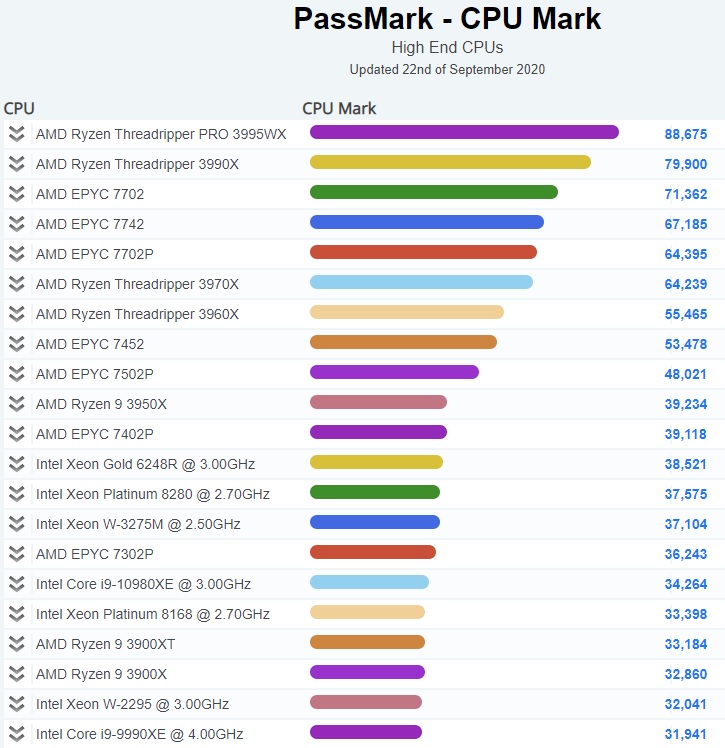 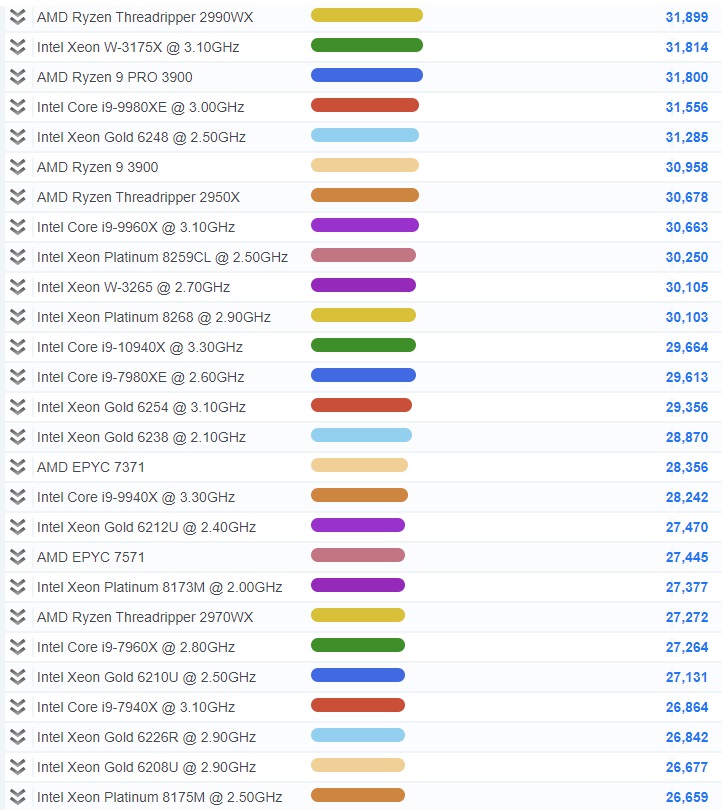 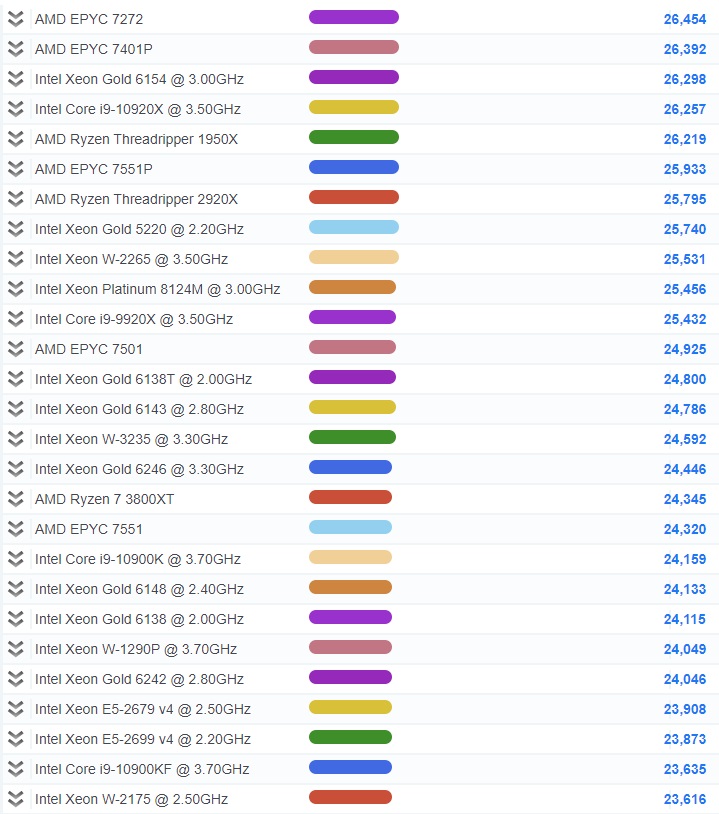 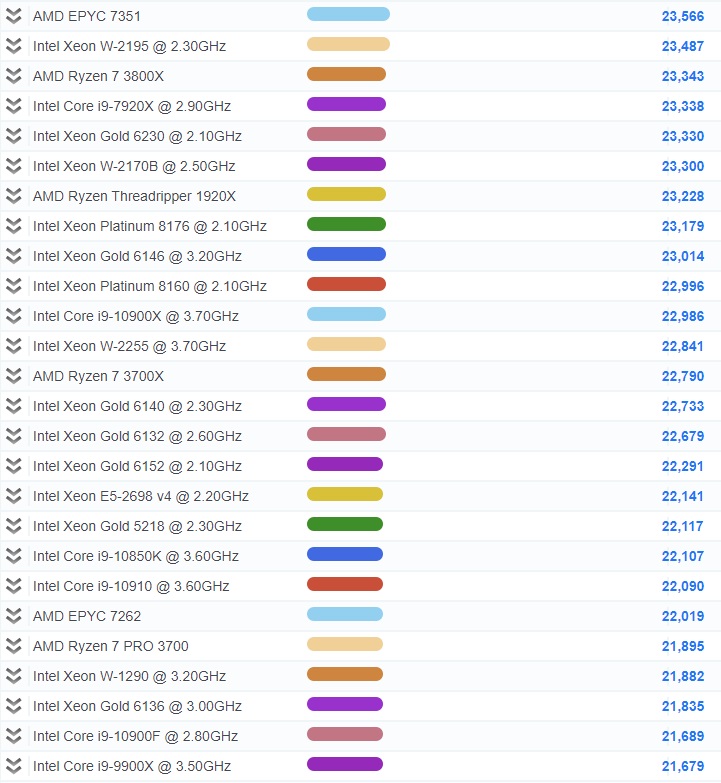 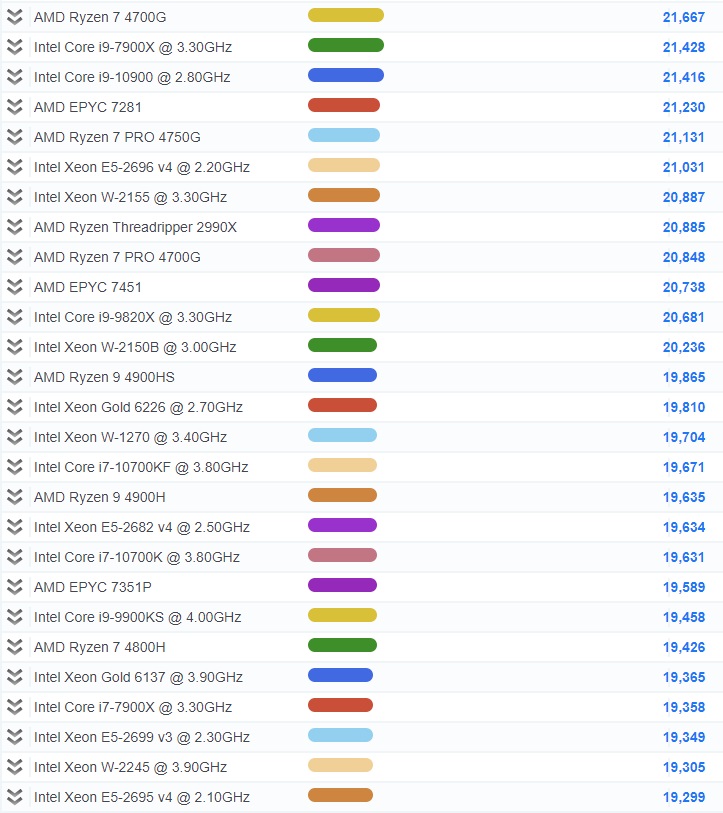 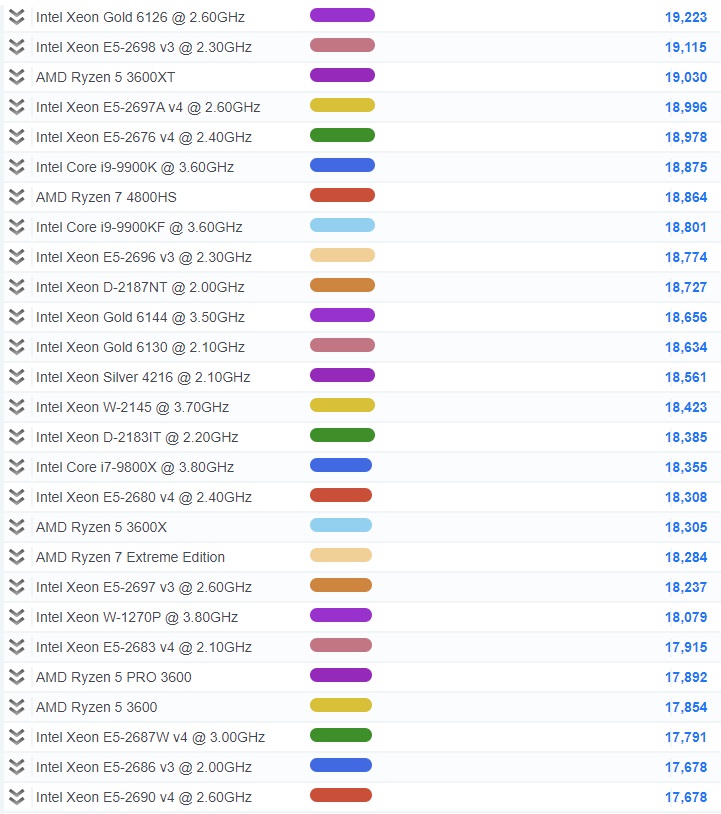 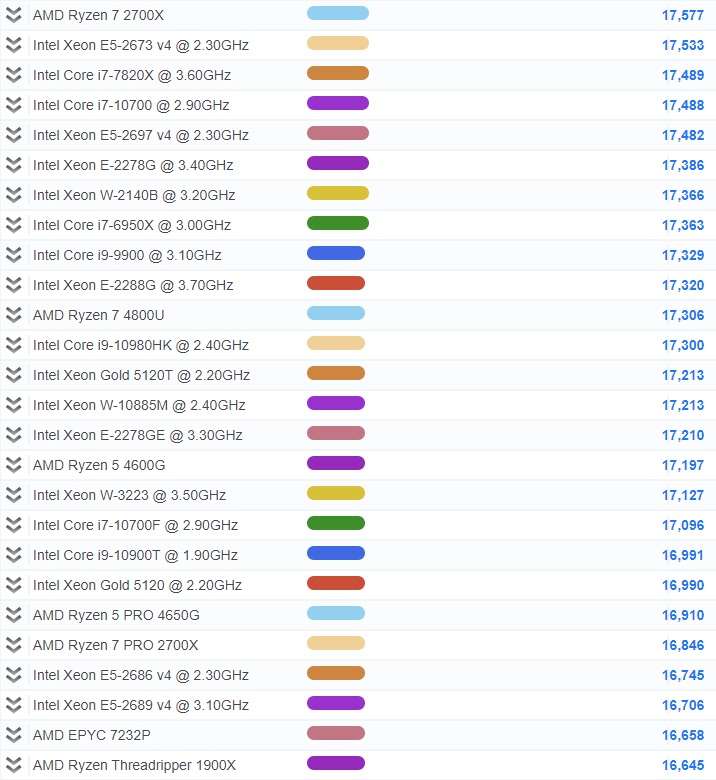 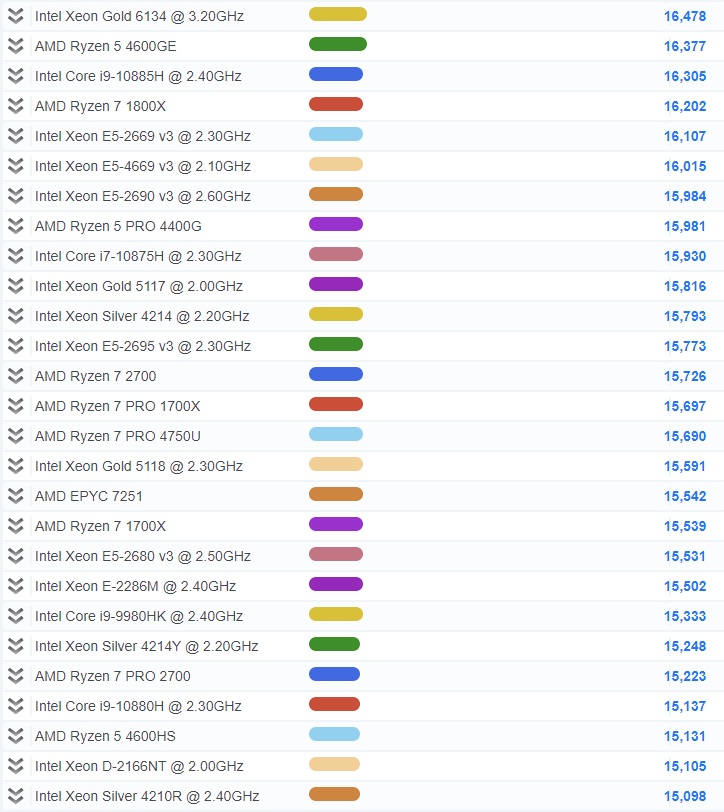 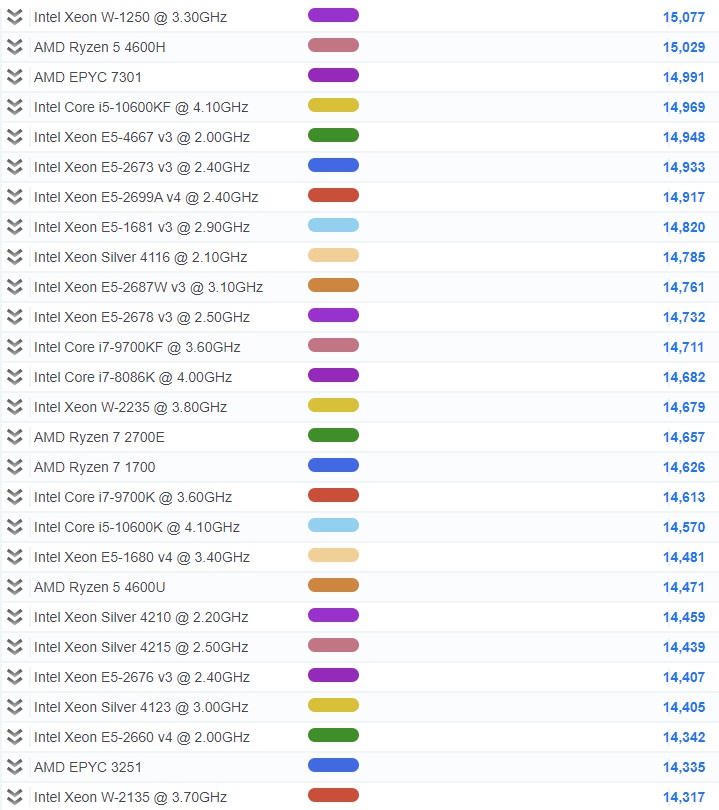 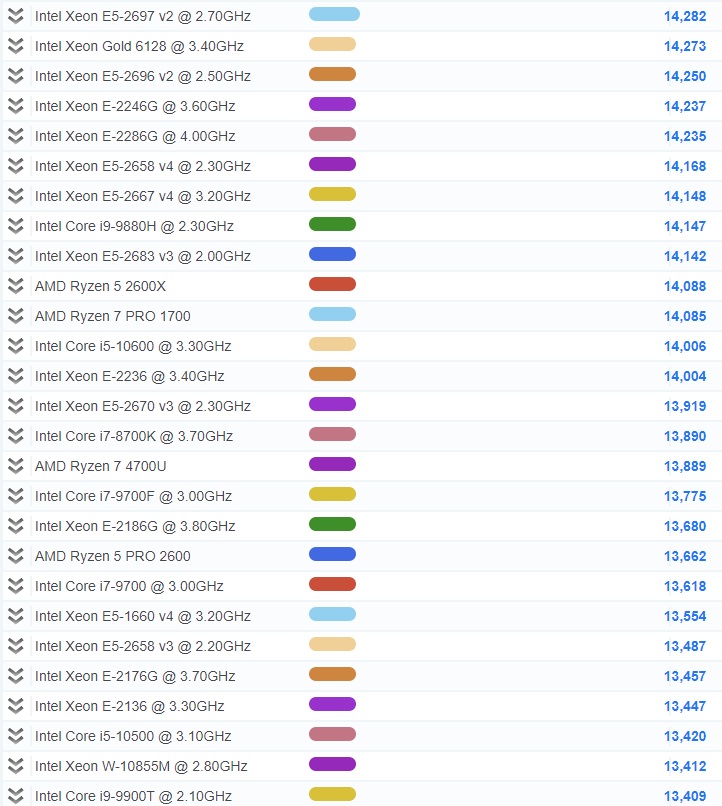 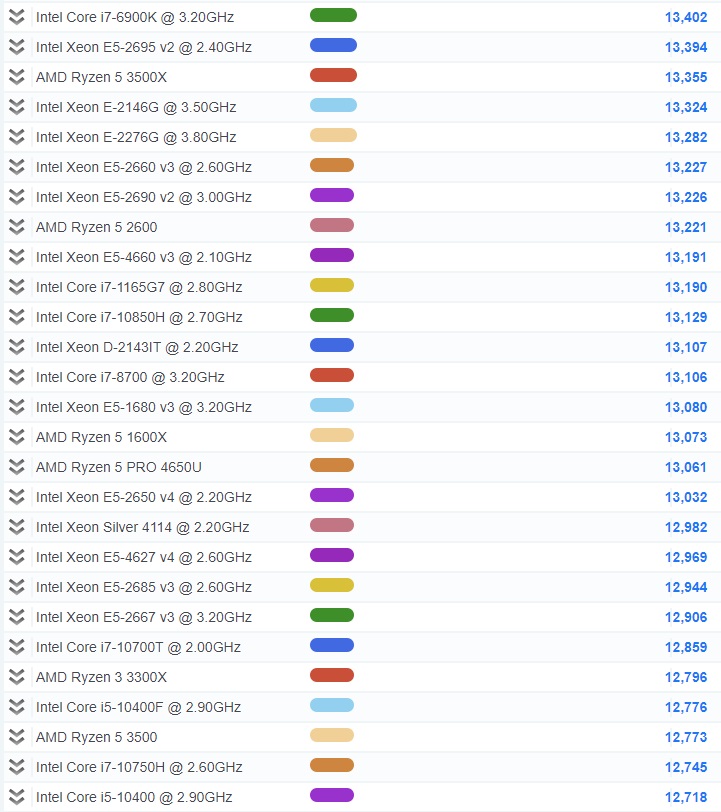 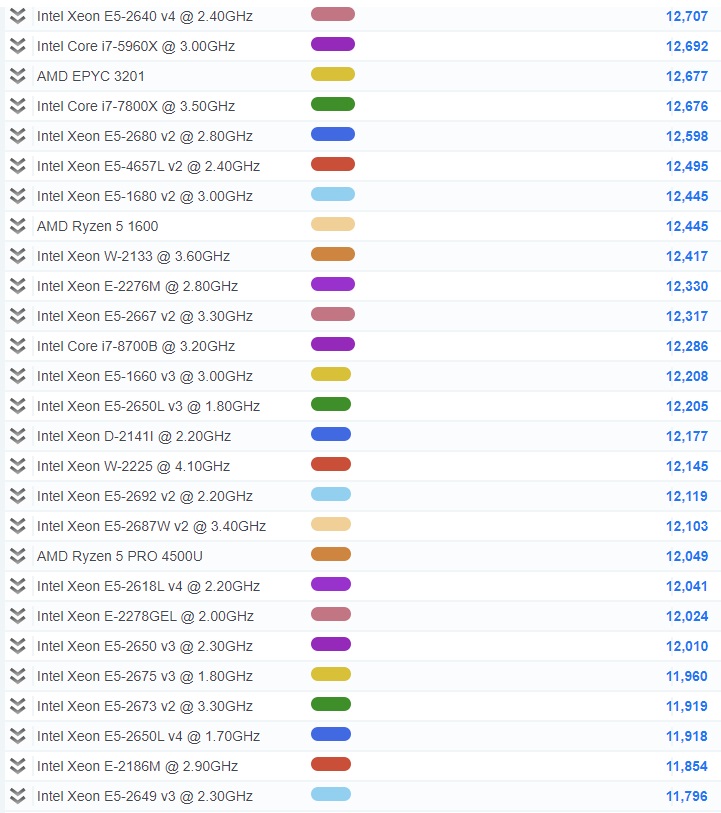 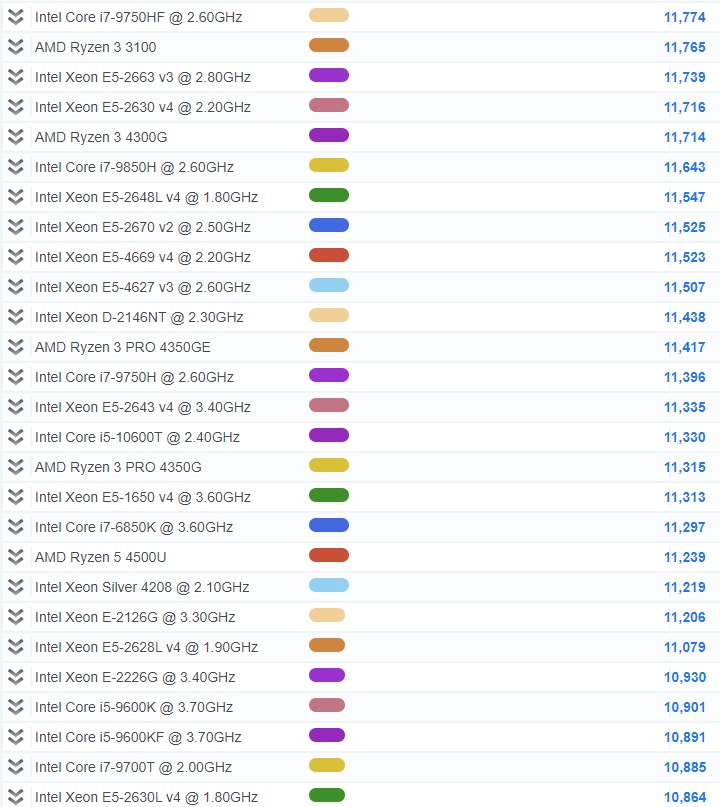 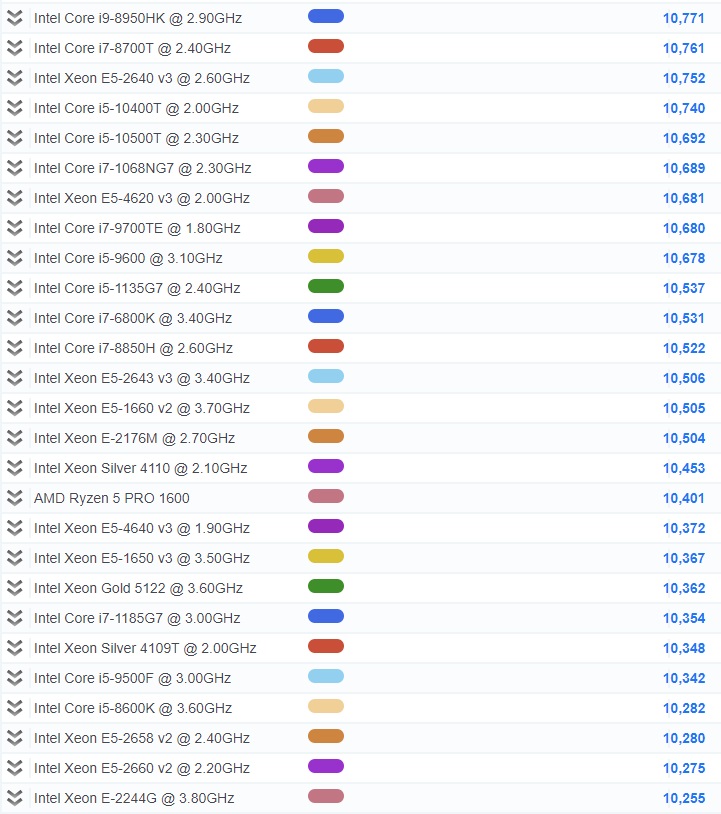 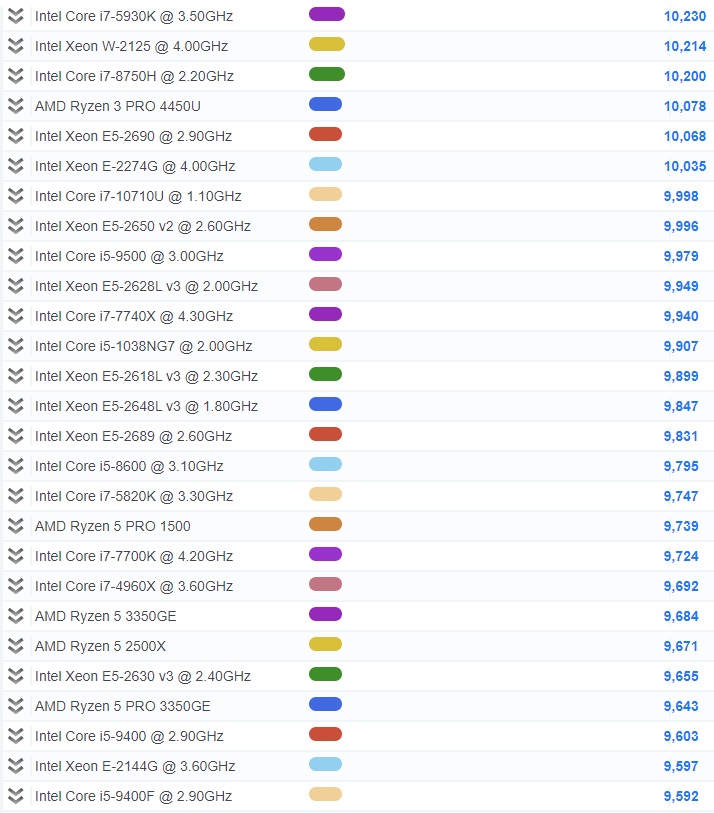 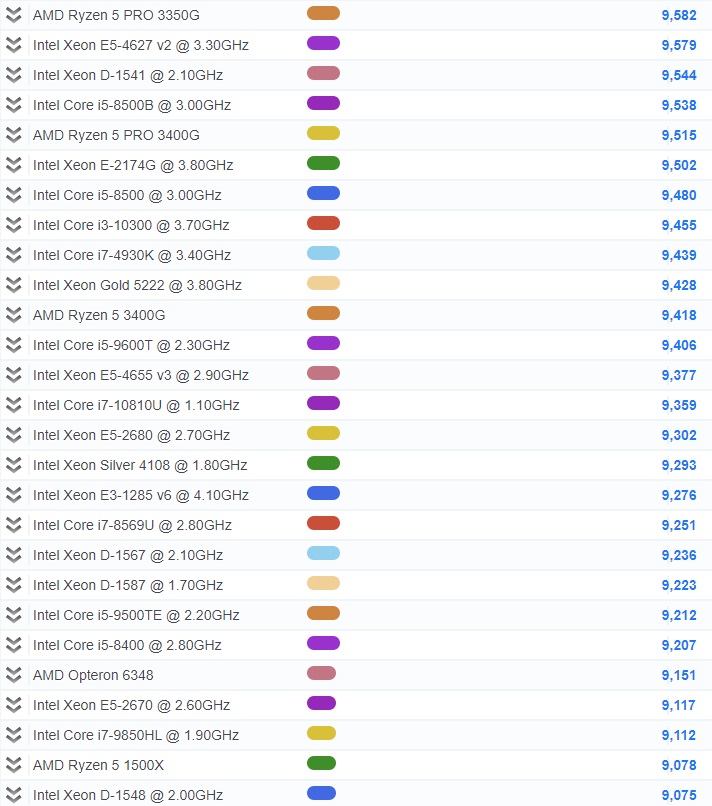 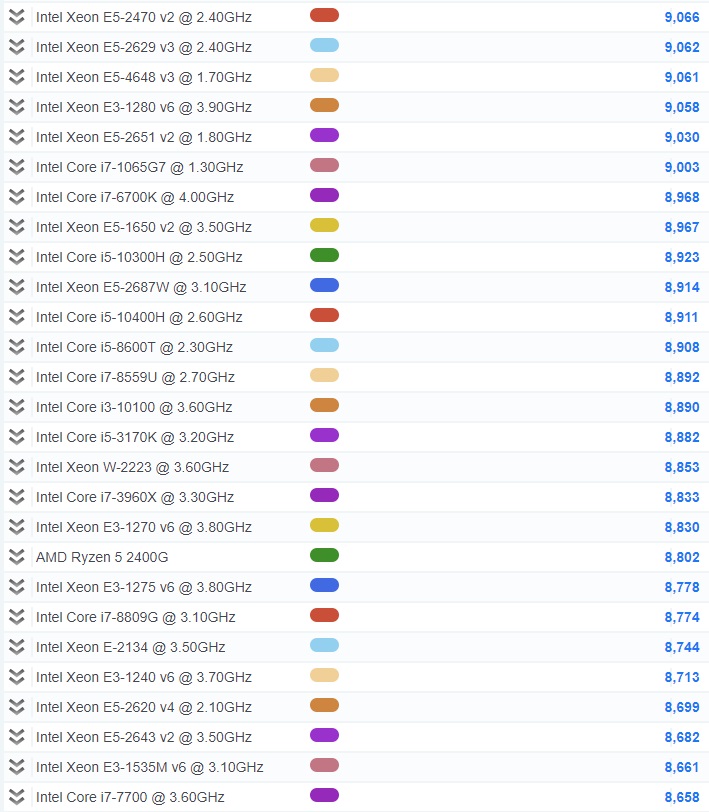 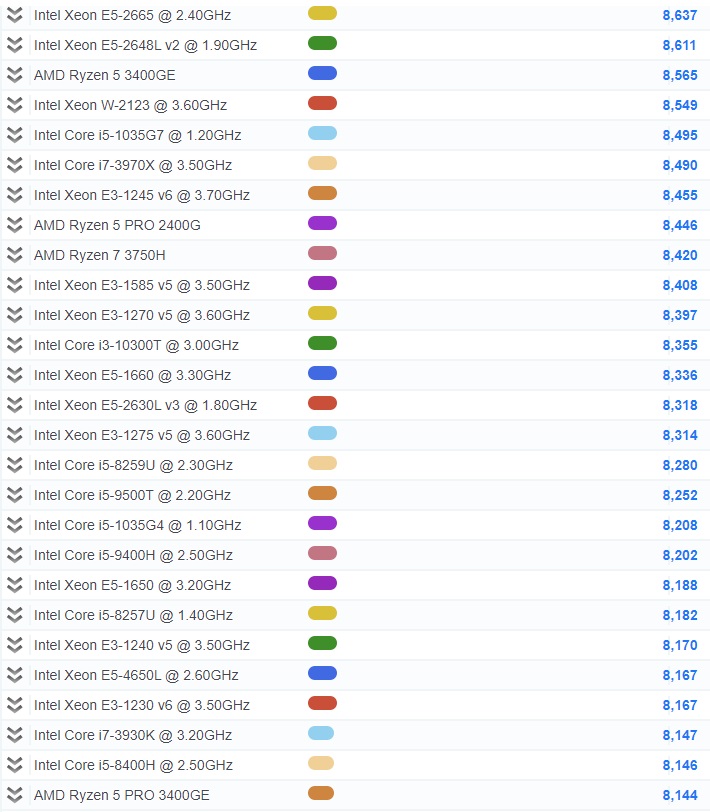 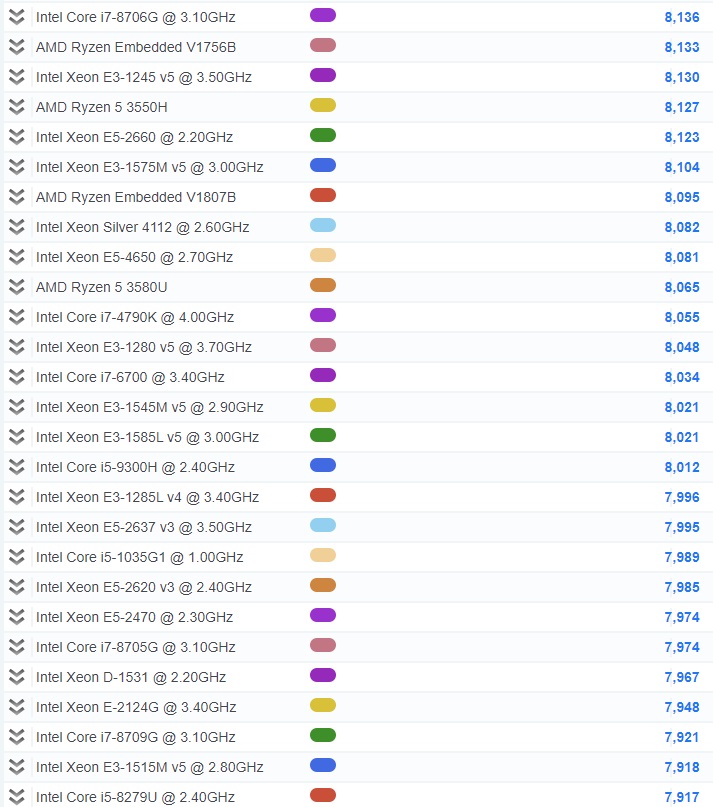 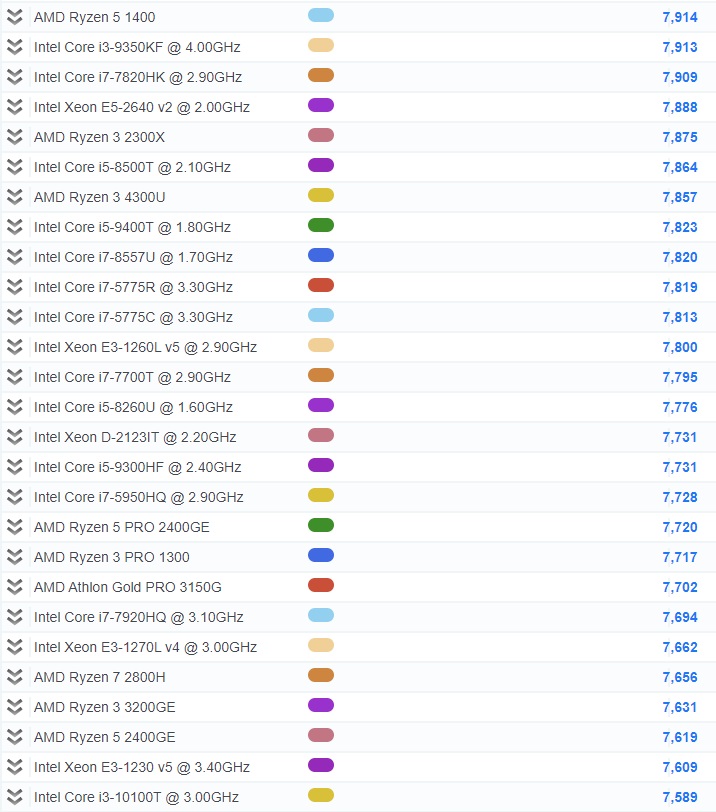 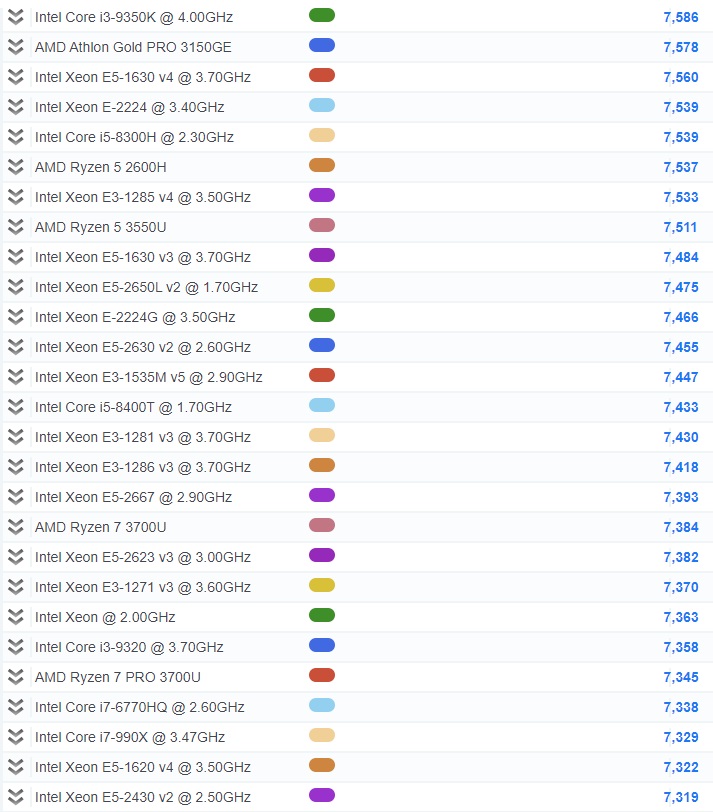 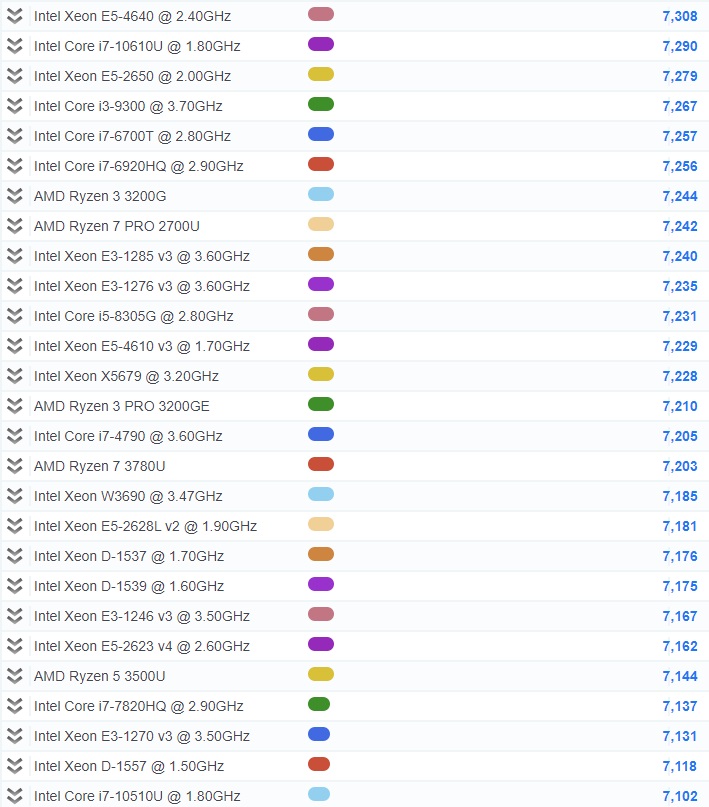 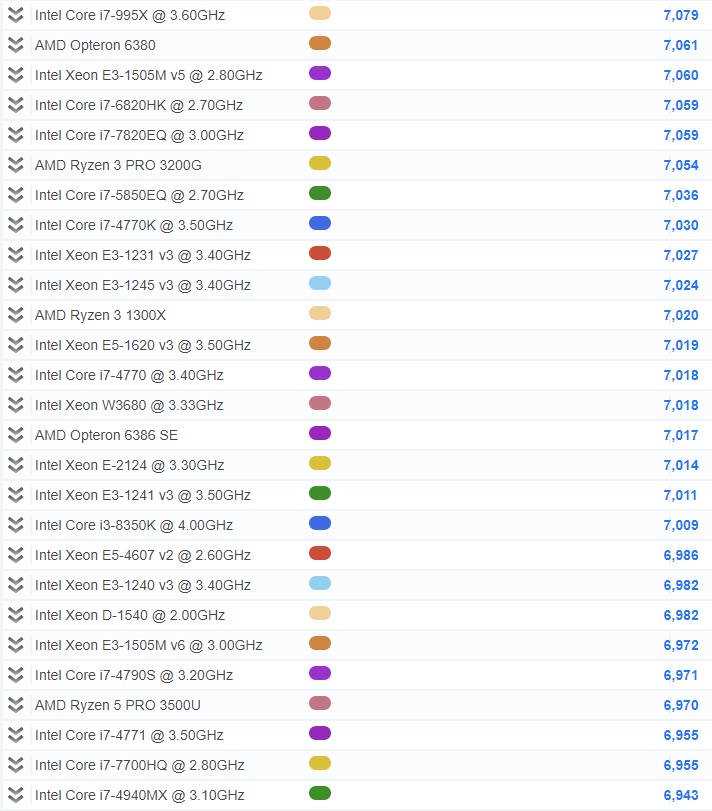 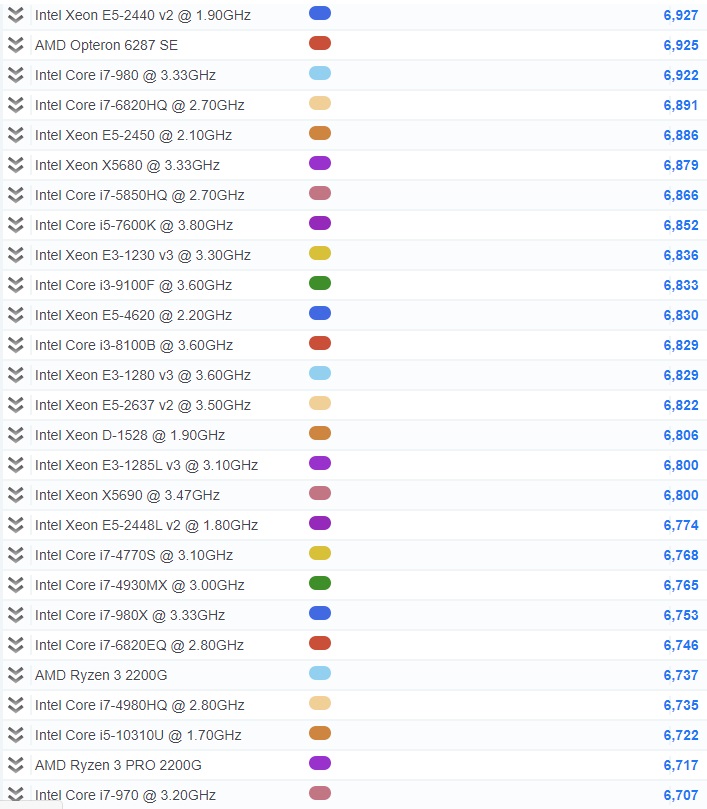 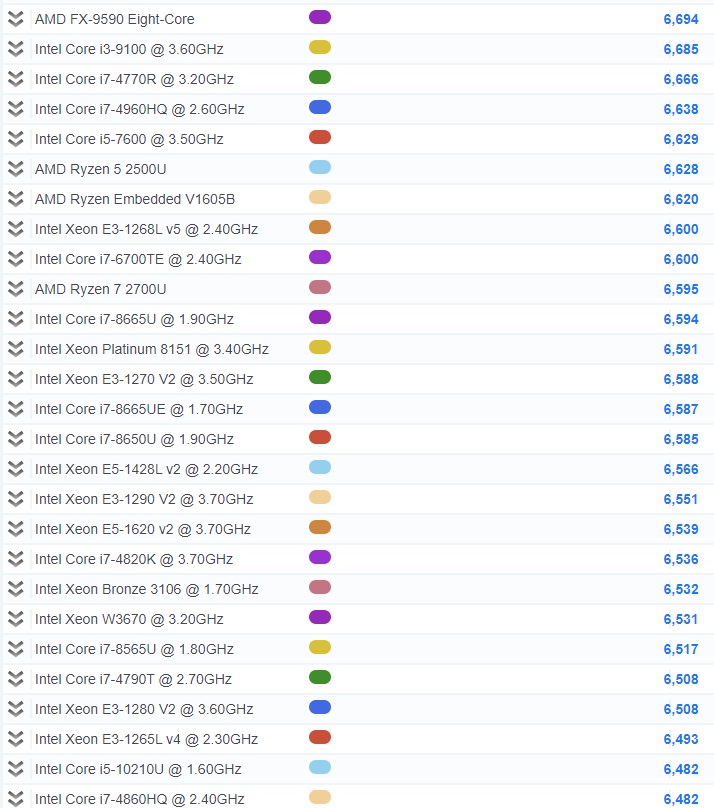 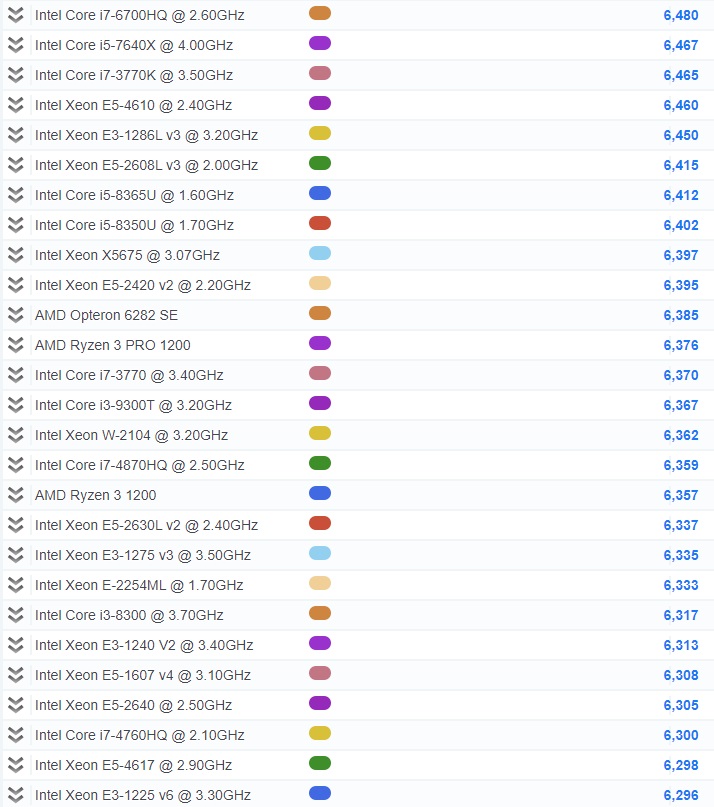 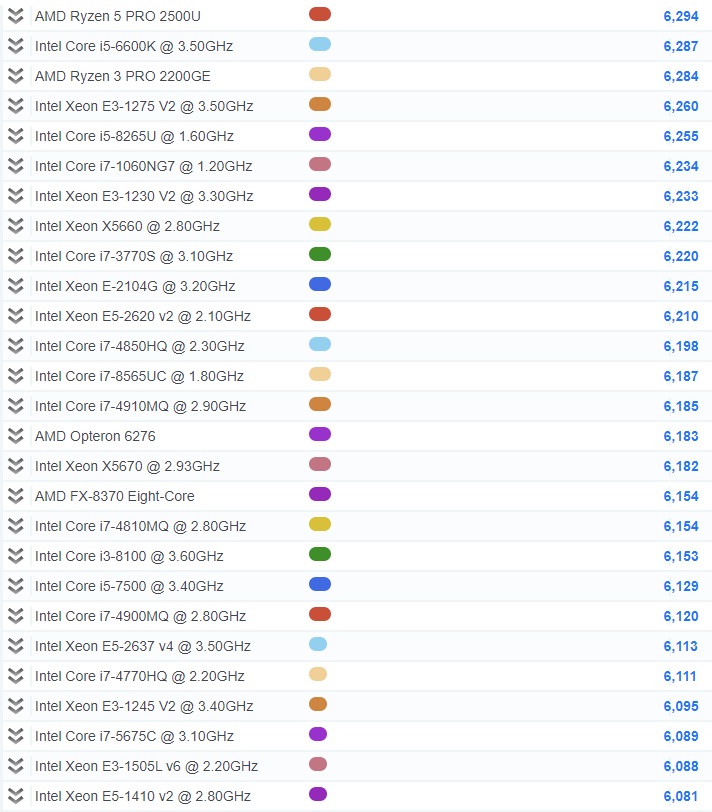 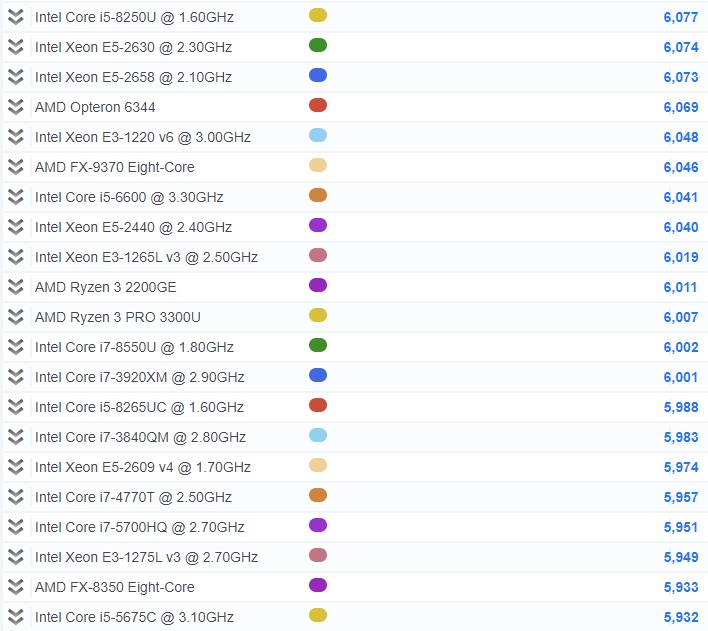 https://www.cpubenchmark.net/high_end_cpus.html (źródło)